Уважаемая Евгения Юрьевна!Федеральная служба по надзору в сфере защиты прав потребителей и благополучия человека 06.04.2023г. в 15ч проводит семинар для медицинских организаций ДФО по клинической, лабораторной диагностике и профилактике холеры.Просим обеспечить участие в семинаре инфекционистов РКИБ, госпитальных эпидемиологов, терапевтов, педиатров, зав. микробиологическими лабораториями медицинских организаций г. Улан-Удэ в конференц- зале Управления Роспотребнадзора по РБ.Для специалистов в районах ссылка для подключения – https://webinar.crie.ru/ Заместитель руководителя 		                			    Е.А.КузьминаШараркшанова83012412574УПРАВЛЕНИЕ ФЕДЕРАЛЬНОЙ СЛУЖБЫ ПО НАДЗОРУ В СФЕРЕ ЗАЩИТЫ ПРАВ ПОТРЕБИТЕЛЕЙ И БЛАГОПОЛУЧИЯ ЧЕЛОВЕКА ПО РЕСПУБЛИКЕ БУРЯТИЯ(УПРАВЛЕНИЕ РОСПОТРЕБНАДЗОРА ПО РЕСПУБЛИКЕ БУРЯТИЯ)ул. Ключевская, д. 45б, г.Улан-Удэ, 670013тел.: 8(301-2) 41-25-74; Факс: 8 (301-2) 41-24-11E-mail:org@03.rospotrebnadzor.ru, http: //www.03.rospotrebnadzor.ruОКПО 73228805  ОГРН1050302662288ИНН0323121940  КПП032301001___________№________________Заместителю Председателя Правительства Республики Бурятия - министру здравоохранения Республики БурятияЛудуповой Е.Ю. 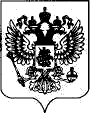 